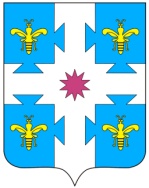 О внесении изменений в постановлениеадминистрации Козловского районаЧувашской Республики от 13.09.2022 №494В соответствии с Федеральным законом от 06.10.2003 № 131-ФЗ «Об общих принципах организации местного самоуправления в Российской Федерации», Правилами предоставления коммунальных услуг собственникам и пользователям помещений в многоквартирных и жилых домах, утвержденными постановлением Правительства Российской Федерации от 06.05.2011 № 354, Правилами технической эксплуатации тепловых энергоустановок, утвержденными приказом Министерства энергетики Российской Федерации от 24.03.2003 № 115, администрация  Козловского  района постановляет:             1. Внести в постановление администрации Козловского района от 13.09.2022 №494 «О начале отопительного сезона 2022-2023 годов» (далее – Постановление) следующие изменения:1.1. Пункт 1 Постановления изложить в следующей редакции: «1. Теплоснабжающим организациям, расположенным на территории Козловского района, приступить к подаче тепла потребителям 27.09.2022 года. В первую очередь подачу тепла произвести в дошкольные образовательные учреждения, школы, медицинские учреждения, учреждения социального обслуживания по мере их готовности к приему тепловой энергии. Во вторую очередь подачу тепла произвести в жилые и общественные здания при установлении среднесуточной температуры наружного воздуха ниже +8°С по мере их готовности к приему тепловой энергии».             2. Сектору информационных ресурсов администрации Козловского района опубликовать настоящее постановление на официальном сайте администрации Козловского района.            3. Настоящее постановление вступает в силу после его официального опубликования.            4. Контроль за исполнением настоящего постановления возложить на отдел строительства и общественной инфраструктуры администрации Козловского района.                                                                                                  Глава администрации Козловского района        					                                       А.Н. Людков